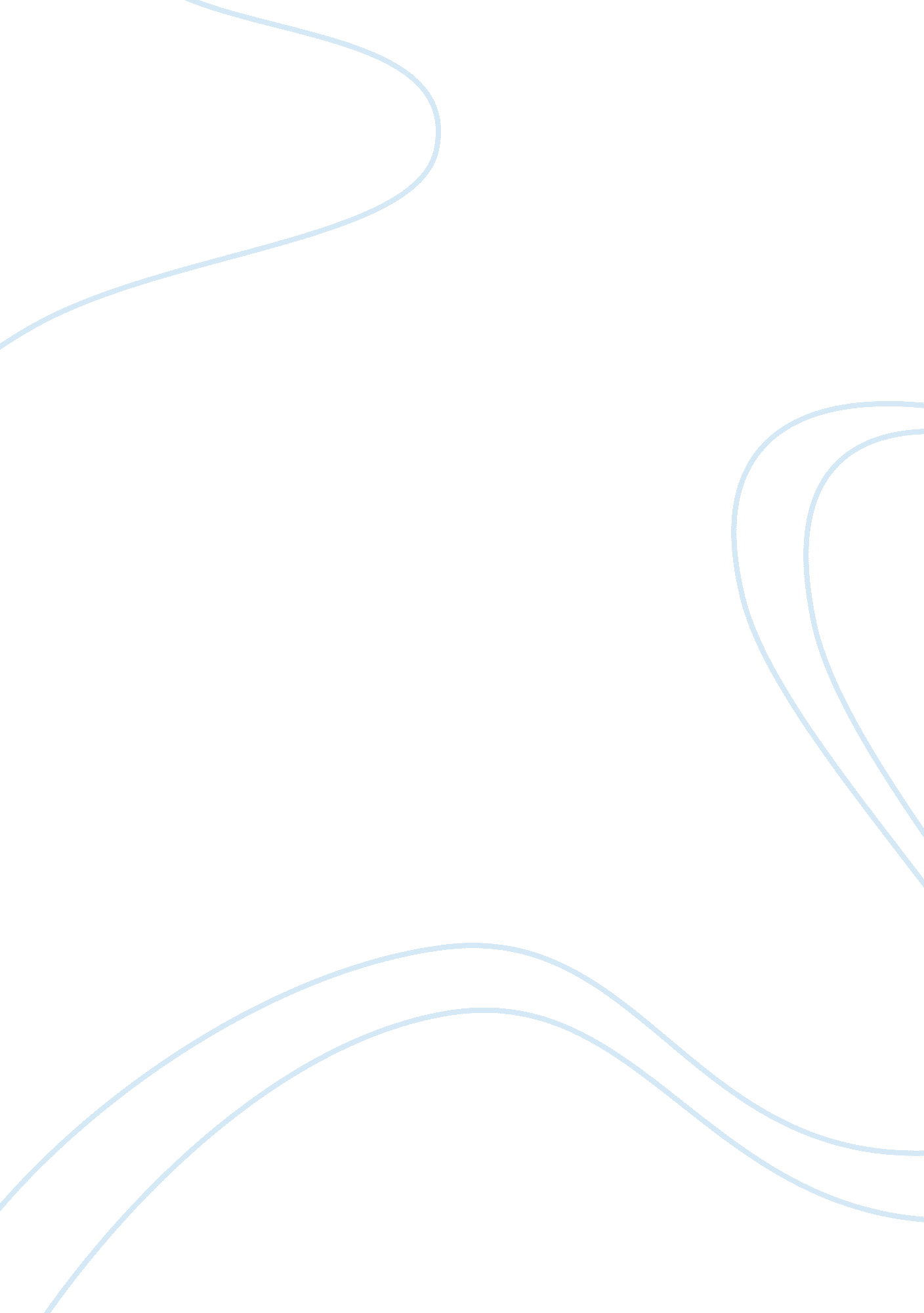 Children of lesbian and gay parentsPsychology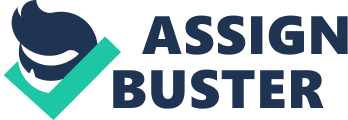 Truth depicts that sibling behaviors owe exemplifications from affection displayed to them. This expounds that sexual orientation negligibly counts. A family that nurtures siblings entangled with love instills exemplary values to Kids (Patterson 242). This culminates in kids displaying quality lifestyles. Therefore, parenting immensely leans on the quality of parenting. Children enjoying eminent upbringing triumph in fields like schooling and talent exploitation. 

Aspects that count immensely include harmony encompassed in families. Violent families interfere with mental capabilities bestowed to siblings. Such siblings culminate in violent characters and emotional variations depicting aggressiveness. This example seeks to exemplify that sexual orientation encompassed by parents negligibly counts. Therefore, varied aspects incorporated during parenting signify a child’s development. Sexual orientation exemplified by parents counts insignificantly (Patterson 243). Beliefs coupled with other aspects count considerably. 

I encompass the conviction that culture substantially counters the development of kids. This exemplifies that children may imitate actions exemplified by society. This may culminate in the kids refuting relationships with their conflicting gender. However, this emanates when custodians display reckless behavior when relating to their parallel spouse. Therefore, if LGBTs face wide practice amongst neighborhoods, children entail the likelihood of imitating such as mannerisms (Patterson 242). Therefore, development displayed by children would depict plentiful aspects affecting it. This expounds that sexual orientation negligibly matters concerning kid’s development. Therefore, I strongly entail the conviction that children’s development lies in numerous aspects apart from sexual orientations encompassed by custodians. 